INSTITUTO TECNOLOGICO                                de la laguna“NOMBRE DE TU PROYECTO”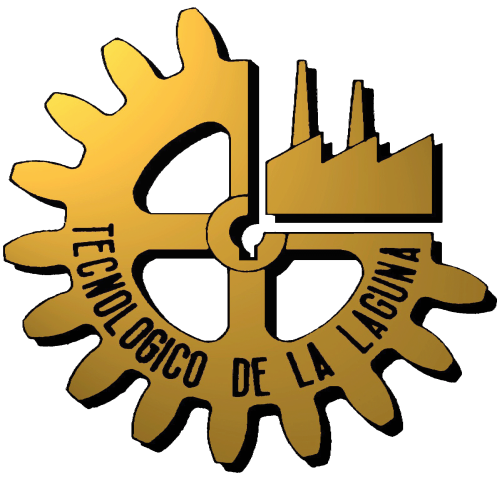 OPCIÓN T.I.INFORME TECNICO DERESIDENCIA PROFESIONALPARA OBTENER EL TITULO DE:INGENIERO INDUSTRIAL    (SI ERES MUJER DEBERAS PONER “INGENIERA INDUSTRIAL”)PRESENTA:NOMBRE DEL EGRESADONo. ControlTORREON, COAH                                                                           AGOSTO 2018 